惠迪寮東日本支部大寮歌祭のご案内秋風や唐紅の咽喉仏（のどぼとけ）　　　　　　　　　　　　　　　　　　夏目漱石（旧制府立一中）　今回の東日本支部大寮歌祭は、日比谷高校星陵会館を予定しています。　旧寮生諸君、大東京のど真ん中にて、寮歌を大いに歌おうではありませんか。恵迪寮同窓会東日本支部長　坂倉　雅夫（昭和４４年入寮）【ご案内】開識社（参考）日　時：平成29年9月30日（土）14:00～15:00（13:30開場）場　所：東京都立日比谷高校星陵会館4階会議室　　　東京メトロ半蔵門線・有楽町線永田町駅6番出口下車徒歩２分　　　　　　千代田線国会議事堂前駅5番出口下車徒歩5分　　　　　　住所　千代田区永田町2-16-2　電話03-3581-5673 講演者：古跡　純一氏（北大理学部地球物理学科Ｓ４７年卒業） 演　題：「（仮題）地図と測地について」　◆　会　費：無料２．　大寮歌祭日　時：平成29年9月30日（土）15:30～18:00場　所：同上会　費：ご本人　5,500円　　同伴者　4,500円申込み：会費納入をもって参加申し込みとします。同封の払込取扱票に氏名をご記入の上、9月23日（土）までにお払込ください。当日申し込みの場合は、会費をそれぞれ6,000円、5,000円とします。「振替払込請求書兼受領証」は、念のため当日ご持参ください。　＊参加取消：参加取消の場合は、9月25日（月）までに下記問い合わせ先に文書にて連絡いただければ、諸経費1,000円を差し引いて会費をお返しします。★問合先（参加取り消し等）: 朝倉　仁樹（Ｓ５２入寮・支部会計）E-mail：HZW03261@nifty.ne.jp　携帯：０９０－２４８４－６９０４ ★問合先（一般）：〒194-0032          東京都町田市本町田2096－15竹下　忠彦（Ｓ５３年入寮・東日本支部幹事長）E-mail：akadake2016@gmail.com　TEL/FAX 　０４２－７２８－９９２３　　　　　携帯　　　０９０-８１００-１０３８★当日連絡先：　竹下忠彦（Ｓ５３年入寮）携帯　　　０９０－８１００－１０３８　　　　　　《会場案内》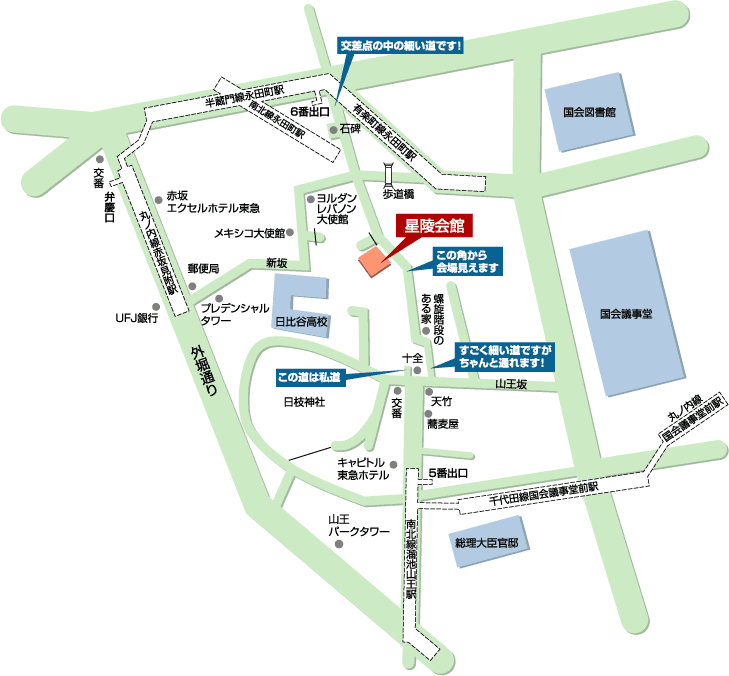 